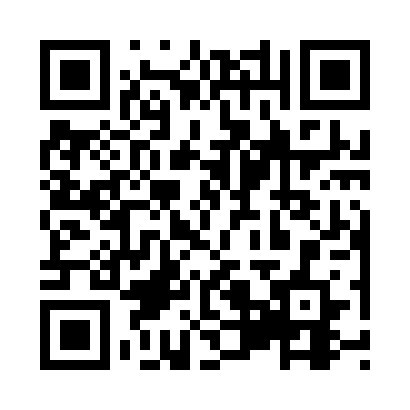 Prayer times for Loa, Utah, USAMon 1 Jul 2024 - Wed 31 Jul 2024High Latitude Method: Angle Based RulePrayer Calculation Method: Islamic Society of North AmericaAsar Calculation Method: ShafiPrayer times provided by https://www.salahtimes.comDateDayFajrSunriseDhuhrAsrMaghribIsha1Mon4:346:071:315:268:5410:272Tue4:356:071:315:268:5410:273Wed4:356:081:315:268:5410:264Thu4:366:081:315:268:5410:265Fri4:376:091:315:268:5410:256Sat4:386:101:325:268:5310:257Sun4:386:101:325:268:5310:248Mon4:396:111:325:268:5310:249Tue4:406:111:325:268:5210:2310Wed4:416:121:325:278:5210:2311Thu4:426:131:325:278:5110:2212Fri4:436:131:325:278:5110:2113Sat4:446:141:325:278:5110:2114Sun4:456:151:335:278:5010:2015Mon4:466:151:335:278:5010:1916Tue4:476:161:335:278:4910:1817Wed4:486:171:335:278:4810:1718Thu4:496:181:335:268:4810:1619Fri4:506:191:335:268:4710:1520Sat4:516:191:335:268:4610:1421Sun4:526:201:335:268:4610:1322Mon4:536:211:335:268:4510:1223Tue4:546:221:335:268:4410:1124Wed4:566:231:335:268:4310:1025Thu4:576:231:335:268:4210:0926Fri4:586:241:335:258:4210:0827Sat4:596:251:335:258:4110:0628Sun5:006:261:335:258:4010:0529Mon5:016:271:335:258:3910:0430Tue5:036:281:335:248:3810:0331Wed5:046:281:335:248:3710:01